Автор: Степаняк Марина ЧеславовнаУчреждение образования: Государственное учреждение образования                                          «Гимназия №1 г.Островца Гродненской области»                              Занимаемая должность: заместитель директора по учебной работе.Название ресурса: электронное средство обучения по русскому языку                              «Учим словарные слова».Целевая аудитория: учащиеся четвёртого класса общеобразовательной школы.Цель: формировать у учащихся на I ступени общего среднего образования умение             грамотно писать слова с непроверяемой орфограммой.Форма работы: фронтальная, индивидуальная. Минимальные технические требования: мультимедийная установка, ПК, возможность демонстрировать документы PowerPoint .Комментарии автора к электронному средству обучения:Управляющие кнопкивперёдназад             - вернуться на страницу “содержание”перейти на главную страницу раздела                     - завершить показ            - проверь себя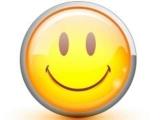                     - толковый словарик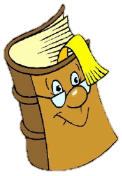 Рабочие ссылкиНа страницах 3, 6, 7, 8 подчёркнутые слова являются рабочими ссылками.На страницах 4,5 буквы являются рабочими ссылками.В приложении “Знакомимся с новыми словами”  на слово “проверь” настроен тригер. При клике по этому слову появляется словарное слово. В скобках указаны родственные слова к нему.Приложение «Пазлы»Слова к этому приложению зашифрованы буквами. Список слов можно найти на скрытом слайде в главной презентации и в документе Word. Перейдя по рабочей ссылке «Игра «Пазлы», откроется доска с шифрами всех слов, изучаемых в 4 классе.Чтобы загрузить пазл, необходимо кликнуть по букве. При открытии программки, система показывает предупреждении об опасности. Предупреждение закрываем и продолжаем работу. Подождите завершения загрузки, и начни игру, кликнув на картинку в центре экрана. Чтобы перетащить пазл, необходимо навести на него курсор, и прижать левой кнопкой мышки. Прочитай слова, запомни их написание, запиши, придумай предложение, употребив эти слова. Приложение «Тесты»Это приложение содержит шесть тестов. Для начала теста необходимо включить макросы. Иногда система показывает предупреждение об опасности. Это предупреждение просто закрываем и продолжаем работу. После завершения теста, выставляется отметка по 10-тибальной системе. При необходимости можно выполнить работу над ошибками или повторить тест. Изменения в тесте при закрытии не сохранять!Приложение «Диктанты»Приложение содержит два вида диктантов: предупредительный и зрительный.Предупредительный диктант: а) кликни по прямоугольнику, б) произнеси слово орфографически, в) запомни слово, г) кликни по слову (оно исчезнет), д) запиши это слово.Также со всеми словами. Когда все слова исчезнут, кликни по кнопке «проверь себя».         Зрительный диктант: а) запомни слова, б) кликни по жёлтому прямоугольнику, в) запиши слова, г) проверь себя.Слова выбраны в соответствии с программой. В диктанте использовано 10 слов, что облегчает проведение самооценки по десятибалльной шкале оценивания.Данный мультимедийный продукт составлен в соответствии с учебной программой для учреждений общего среднего образования с русским языком обучения для 1 - 4 классов. Он  будет полезен учителям начальных классов при подготовке и проведении уроков русского языка. Может использоваться для индивидуальных занятий, а также для занятий учащимися в домашних условиях.